სატენდერო მოწვევა შპს „ორი ნაბიჯი“  პირველი კომპანიაა პროდუქტების საცალო გაყიდვების სფეროში, რომელმაც უბნის მაღაზიის ფორმატით დაიწყო ოპერირება 2009 წელს. შპს "ორი ნაბიჯი"  მთელი ქვეყნის მასშტაბით 475 მაღაზიით არის წარმოდგენილი და მუდმივ რეჟიმში იხსნება ახალი ობიექტები. შპს „ორი ნაბიჯი“ გიწვევთ ტენდერში მონაწილეობის მისაღებად და გაცნობებთ, რომ მზად არის შეისყიდოს შემდეგი ტიპის მომსახურება: ეტაპი:  შპს „ორი ნაბიჯი“-ის არსებული ობეიქტებისთვის სარემონტო სამუშაოების სტანდარტების შემუშავება, რომელშიც მოიაზრება: სამუშაოს შესრულების სტანდარტების, მისაღები ხარისხის  და დასაშვები ცდომილების შემუშავება; გამოსაყენებელი მასალების სპეციფიკაციის მინიმალურ მოთხოვნების დადგენა; ტიპიური კვანძებისა და სექციური ჭრილების მომზადება; მასალების სპეციფიკაციების განსაზღვრას ობიექტების მიხედვით; HVAC პარამეტრების განსაზღვრა; სახანძრო და უსაფრთხოების სისტემების მინიმალური მოთხოვნების განსაზღვრა; ეტაპი: შპს „ორი ნაბიჯი“-ის გასახსნელი ობეიქტებისთვის ხარისხის აუდიტი, რომელშიც მოიაზრება: 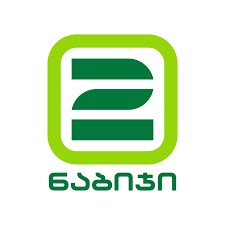 სამშენებლო სამუშაოების სხვადასხვა ეპატზე ზედამხედველობა, შემოწმება და შემუშავებულ სარემონტო სტანდარტებთან შესაბამისობის დადგენა/გადაცდომების განსაზღვრა. სამუშაოების წარმოების მეთოდოლოგიების განხილვა; უხარისხოდ შესრულებული სამუშაოების იდენტიფიცირება, ხარვეზების სიის წარმოება და შეტყობინებების მომზადება; ▪ დეფექტების გამოსწორების მეთოდოლოგიის განხილვა; სამუშაოების ვადების კონტროლი; ხარისხის დოკუმენტების ფორმის განსაზღვრა, წარმოება და კონტროლი; შესრულებული სამუშაოების ხარისხის მონიტორინგი; ტენდერში მონაწილეობისთვის საჭირო დოკუმენტაციისა და ინფორმაციის მისაღებად გთხოვთ მოგვმართეთ ელ. ფოსტაზე:  tenders@orinabiji.ge   დამატებითი კითხვების შემთხვევაში, შეგიძლიათ დაგვიკავშირდეთ ქვემოთ მითითებულ საკონტაქტო ნომერზე, ან ელ. ფოსტის საშუალებით.  ტენდერში მონაწილეობის მსურველებმა, გთხოვთ გამოხატოთ დაინტერესება ტენდერისადმი ელ. ფოსტაზე Tenders@orinabiji.ge ქვემოთ მოცემული საჭირო დოკუმენტაციების წარდგენით, 2024 წლის 7 თებერვლის ჩათვლით. ტენდერში მონაწილეობის მიღებისათვის საჭირო დოკუმენტები: რეკვიზიტები შენიშვნები: ტენდერში მონაწილეობის მისაღებად განცხადებები მიიღება 2024  წლის 7 თებერვლის ჩათვლით განაცხადების მიღება ხორციელდება სამუშაო დღეებში   10 საათიდან 18 საათამდე 1 კომპანიის სრული დასახელება 2 საკონტაქტო პირის სახელი და გვარი 3 მისამართი 4 ტელეფონი 5 ბოლო სამი წლის განმავლობაში განხორციელებული ანალოგიური პროექტების ჩამონათვალი და საკონტაქტო ინფორმაცია (სასურველია რეკომენდატორების მითითება). ტენდერის ჩატარებაზე პასუხისმგებელი ერთეული: სატენდერო კომისია საკონტაქტო პირი: გიორგი ახალაია ტელეფონი:  +995 591 967 410 ელ. ფოსტა giorgi.akhalaia@orinabiji.ge    მისამართი: 2 ნაბიჯი, ისანი, ნავთლუღის ქუჩა 39-41, თბილისი, 0113, საქართველო შპს ,,ორი ნაბიჯი“ უფლებას იტოვებს მიიღოს სატენდერო წინადადება სრულად ან ნაწილობრივ;  შპს ,,ორი ნაბიჯი“ გამოავლენს გამარჯვებულს ყველა პირობის ერთობლიობის გათვალისწინებით;   თუ პრედენდენტს არ შეუძლია გარკვეული ნაწილისა თუ სერვისის მოწოდება შეუძლია გამოტოვოს გრაფა 